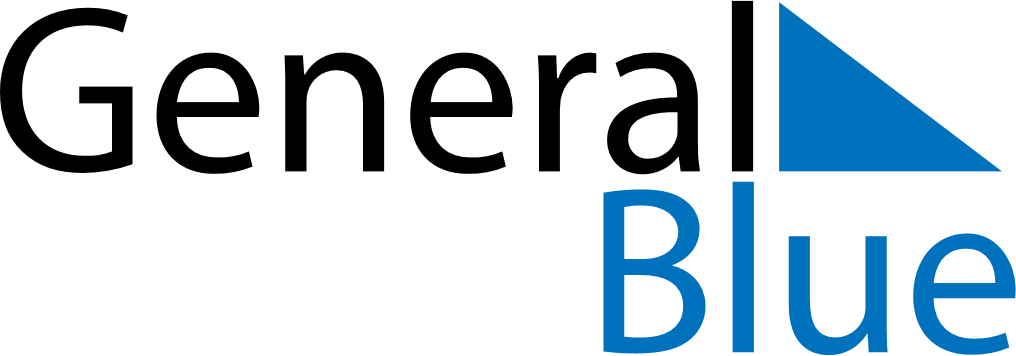 June 2024June 2024June 2024June 2024June 2024June 2024June 2024Gweedore, Ulster, IrelandGweedore, Ulster, IrelandGweedore, Ulster, IrelandGweedore, Ulster, IrelandGweedore, Ulster, IrelandGweedore, Ulster, IrelandGweedore, Ulster, IrelandSundayMondayMondayTuesdayWednesdayThursdayFridaySaturday1Sunrise: 5:00 AMSunset: 10:00 PMDaylight: 16 hours and 59 minutes.23345678Sunrise: 5:00 AMSunset: 10:01 PMDaylight: 17 hours and 1 minute.Sunrise: 4:59 AMSunset: 10:03 PMDaylight: 17 hours and 3 minutes.Sunrise: 4:59 AMSunset: 10:03 PMDaylight: 17 hours and 3 minutes.Sunrise: 4:58 AMSunset: 10:04 PMDaylight: 17 hours and 6 minutes.Sunrise: 4:57 AMSunset: 10:05 PMDaylight: 17 hours and 7 minutes.Sunrise: 4:56 AMSunset: 10:06 PMDaylight: 17 hours and 9 minutes.Sunrise: 4:56 AMSunset: 10:07 PMDaylight: 17 hours and 11 minutes.Sunrise: 4:55 AMSunset: 10:08 PMDaylight: 17 hours and 13 minutes.910101112131415Sunrise: 4:54 AMSunset: 10:09 PMDaylight: 17 hours and 14 minutes.Sunrise: 4:54 AMSunset: 10:10 PMDaylight: 17 hours and 15 minutes.Sunrise: 4:54 AMSunset: 10:10 PMDaylight: 17 hours and 15 minutes.Sunrise: 4:54 AMSunset: 10:11 PMDaylight: 17 hours and 17 minutes.Sunrise: 4:53 AMSunset: 10:11 PMDaylight: 17 hours and 18 minutes.Sunrise: 4:53 AMSunset: 10:12 PMDaylight: 17 hours and 19 minutes.Sunrise: 4:53 AMSunset: 10:13 PMDaylight: 17 hours and 20 minutes.Sunrise: 4:52 AMSunset: 10:13 PMDaylight: 17 hours and 20 minutes.1617171819202122Sunrise: 4:52 AMSunset: 10:14 PMDaylight: 17 hours and 21 minutes.Sunrise: 4:52 AMSunset: 10:14 PMDaylight: 17 hours and 22 minutes.Sunrise: 4:52 AMSunset: 10:14 PMDaylight: 17 hours and 22 minutes.Sunrise: 4:52 AMSunset: 10:15 PMDaylight: 17 hours and 22 minutes.Sunrise: 4:52 AMSunset: 10:15 PMDaylight: 17 hours and 22 minutes.Sunrise: 4:52 AMSunset: 10:16 PMDaylight: 17 hours and 23 minutes.Sunrise: 4:53 AMSunset: 10:16 PMDaylight: 17 hours and 23 minutes.Sunrise: 4:53 AMSunset: 10:16 PMDaylight: 17 hours and 23 minutes.2324242526272829Sunrise: 4:53 AMSunset: 10:16 PMDaylight: 17 hours and 22 minutes.Sunrise: 4:54 AMSunset: 10:16 PMDaylight: 17 hours and 22 minutes.Sunrise: 4:54 AMSunset: 10:16 PMDaylight: 17 hours and 22 minutes.Sunrise: 4:54 AMSunset: 10:16 PMDaylight: 17 hours and 22 minutes.Sunrise: 4:55 AMSunset: 10:16 PMDaylight: 17 hours and 21 minutes.Sunrise: 4:55 AMSunset: 10:16 PMDaylight: 17 hours and 20 minutes.Sunrise: 4:56 AMSunset: 10:16 PMDaylight: 17 hours and 19 minutes.Sunrise: 4:56 AMSunset: 10:15 PMDaylight: 17 hours and 19 minutes.30Sunrise: 4:57 AMSunset: 10:15 PMDaylight: 17 hours and 18 minutes.